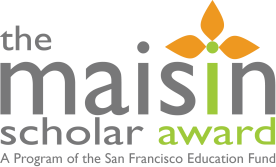 ANNUAL Renewal Application*Due by Friday, July 14, 2017ALL Maisin Scholars must submit an Annual Renewal in order to be considered for Fall disbursement. Complete this application after the conclusion of your Spring term. NO FAX OR EMAILED MATERIALS ACCEPTED.Mail or drop off at our office the following documents with your TYPED and HAND-SIGNED renewal application:Sealed official transcript (unofficial transcripts NOT accepted)A 2-3 page, double-spaced essay describing your educational experience over the past year. Discuss your major, what you enjoyed about school, challenges you encountered and/or improvements you want to make, and plans for the coming yearUpcoming semester/quarter class schedule (if applicable)Financial aid award summary*New Requirement* Up-to-date resume*Community college students have additional requirements. Call our Education Advisor for an appointment at 415.695.5400 Ext. 3016.    ANNUAL Renewal Application*Due by Friday, July 14, 2017ALL Maisin Scholars must submit an Annual Renewal in order to be considered for Fall disbursement. Complete this application after the conclusion of your Spring term. NO FAX OR EMAILED MATERIALS ACCEPTED.Mail or drop off at our office the following documents with your TYPED and HAND-SIGNED renewal application:Sealed official transcript (unofficial transcripts NOT accepted)A 2-3 page, double-spaced essay describing your educational experience over the past year. Discuss your major, what you enjoyed about school, challenges you encountered and/or improvements you want to make, and plans for the coming yearUpcoming semester/quarter class schedule (if applicable)Financial aid award summary*New Requirement* Up-to-date resume*Community college students have additional requirements. Call our Education Advisor for an appointment at 415.695.5400 Ext. 3016.    ANNUAL Renewal Application*Due by Friday, July 14, 2017ALL Maisin Scholars must submit an Annual Renewal in order to be considered for Fall disbursement. Complete this application after the conclusion of your Spring term. NO FAX OR EMAILED MATERIALS ACCEPTED.Mail or drop off at our office the following documents with your TYPED and HAND-SIGNED renewal application:Sealed official transcript (unofficial transcripts NOT accepted)A 2-3 page, double-spaced essay describing your educational experience over the past year. Discuss your major, what you enjoyed about school, challenges you encountered and/or improvements you want to make, and plans for the coming yearUpcoming semester/quarter class schedule (if applicable)Financial aid award summary*New Requirement* Up-to-date resume*Community college students have additional requirements. Call our Education Advisor for an appointment at 415.695.5400 Ext. 3016.    ANNUAL Renewal Application*Due by Friday, July 14, 2017ALL Maisin Scholars must submit an Annual Renewal in order to be considered for Fall disbursement. Complete this application after the conclusion of your Spring term. NO FAX OR EMAILED MATERIALS ACCEPTED.Mail or drop off at our office the following documents with your TYPED and HAND-SIGNED renewal application:Sealed official transcript (unofficial transcripts NOT accepted)A 2-3 page, double-spaced essay describing your educational experience over the past year. Discuss your major, what you enjoyed about school, challenges you encountered and/or improvements you want to make, and plans for the coming yearUpcoming semester/quarter class schedule (if applicable)Financial aid award summary*New Requirement* Up-to-date resume*Community college students have additional requirements. Call our Education Advisor for an appointment at 415.695.5400 Ext. 3016.    ANNUAL Renewal Application*Due by Friday, July 14, 2017ALL Maisin Scholars must submit an Annual Renewal in order to be considered for Fall disbursement. Complete this application after the conclusion of your Spring term. NO FAX OR EMAILED MATERIALS ACCEPTED.Mail or drop off at our office the following documents with your TYPED and HAND-SIGNED renewal application:Sealed official transcript (unofficial transcripts NOT accepted)A 2-3 page, double-spaced essay describing your educational experience over the past year. Discuss your major, what you enjoyed about school, challenges you encountered and/or improvements you want to make, and plans for the coming yearUpcoming semester/quarter class schedule (if applicable)Financial aid award summary*New Requirement* Up-to-date resume*Community college students have additional requirements. Call our Education Advisor for an appointment at 415.695.5400 Ext. 3016.    ANNUAL Renewal Application*Due by Friday, July 14, 2017ALL Maisin Scholars must submit an Annual Renewal in order to be considered for Fall disbursement. Complete this application after the conclusion of your Spring term. NO FAX OR EMAILED MATERIALS ACCEPTED.Mail or drop off at our office the following documents with your TYPED and HAND-SIGNED renewal application:Sealed official transcript (unofficial transcripts NOT accepted)A 2-3 page, double-spaced essay describing your educational experience over the past year. Discuss your major, what you enjoyed about school, challenges you encountered and/or improvements you want to make, and plans for the coming yearUpcoming semester/quarter class schedule (if applicable)Financial aid award summary*New Requirement* Up-to-date resume*Community college students have additional requirements. Call our Education Advisor for an appointment at 415.695.5400 Ext. 3016.    ANNUAL Renewal Application*Due by Friday, July 14, 2017ALL Maisin Scholars must submit an Annual Renewal in order to be considered for Fall disbursement. Complete this application after the conclusion of your Spring term. NO FAX OR EMAILED MATERIALS ACCEPTED.Mail or drop off at our office the following documents with your TYPED and HAND-SIGNED renewal application:Sealed official transcript (unofficial transcripts NOT accepted)A 2-3 page, double-spaced essay describing your educational experience over the past year. Discuss your major, what you enjoyed about school, challenges you encountered and/or improvements you want to make, and plans for the coming yearUpcoming semester/quarter class schedule (if applicable)Financial aid award summary*New Requirement* Up-to-date resume*Community college students have additional requirements. Call our Education Advisor for an appointment at 415.695.5400 Ext. 3016.    ANNUAL Renewal Application*Due by Friday, July 14, 2017ALL Maisin Scholars must submit an Annual Renewal in order to be considered for Fall disbursement. Complete this application after the conclusion of your Spring term. NO FAX OR EMAILED MATERIALS ACCEPTED.Mail or drop off at our office the following documents with your TYPED and HAND-SIGNED renewal application:Sealed official transcript (unofficial transcripts NOT accepted)A 2-3 page, double-spaced essay describing your educational experience over the past year. Discuss your major, what you enjoyed about school, challenges you encountered and/or improvements you want to make, and plans for the coming yearUpcoming semester/quarter class schedule (if applicable)Financial aid award summary*New Requirement* Up-to-date resume*Community college students have additional requirements. Call our Education Advisor for an appointment at 415.695.5400 Ext. 3016.    ANNUAL Renewal Application*Due by Friday, July 14, 2017ALL Maisin Scholars must submit an Annual Renewal in order to be considered for Fall disbursement. Complete this application after the conclusion of your Spring term. NO FAX OR EMAILED MATERIALS ACCEPTED.Mail or drop off at our office the following documents with your TYPED and HAND-SIGNED renewal application:Sealed official transcript (unofficial transcripts NOT accepted)A 2-3 page, double-spaced essay describing your educational experience over the past year. Discuss your major, what you enjoyed about school, challenges you encountered and/or improvements you want to make, and plans for the coming yearUpcoming semester/quarter class schedule (if applicable)Financial aid award summary*New Requirement* Up-to-date resume*Community college students have additional requirements. Call our Education Advisor for an appointment at 415.695.5400 Ext. 3016.    ANNUAL Renewal Application*Due by Friday, July 14, 2017ALL Maisin Scholars must submit an Annual Renewal in order to be considered for Fall disbursement. Complete this application after the conclusion of your Spring term. NO FAX OR EMAILED MATERIALS ACCEPTED.Mail or drop off at our office the following documents with your TYPED and HAND-SIGNED renewal application:Sealed official transcript (unofficial transcripts NOT accepted)A 2-3 page, double-spaced essay describing your educational experience over the past year. Discuss your major, what you enjoyed about school, challenges you encountered and/or improvements you want to make, and plans for the coming yearUpcoming semester/quarter class schedule (if applicable)Financial aid award summary*New Requirement* Up-to-date resume*Community college students have additional requirements. Call our Education Advisor for an appointment at 415.695.5400 Ext. 3016.    ANNUAL Renewal Application*Due by Friday, July 14, 2017ALL Maisin Scholars must submit an Annual Renewal in order to be considered for Fall disbursement. Complete this application after the conclusion of your Spring term. NO FAX OR EMAILED MATERIALS ACCEPTED.Mail or drop off at our office the following documents with your TYPED and HAND-SIGNED renewal application:Sealed official transcript (unofficial transcripts NOT accepted)A 2-3 page, double-spaced essay describing your educational experience over the past year. Discuss your major, what you enjoyed about school, challenges you encountered and/or improvements you want to make, and plans for the coming yearUpcoming semester/quarter class schedule (if applicable)Financial aid award summary*New Requirement* Up-to-date resume*Community college students have additional requirements. Call our Education Advisor for an appointment at 415.695.5400 Ext. 3016.    ANNUAL Renewal Application*Due by Friday, July 14, 2017ALL Maisin Scholars must submit an Annual Renewal in order to be considered for Fall disbursement. Complete this application after the conclusion of your Spring term. NO FAX OR EMAILED MATERIALS ACCEPTED.Mail or drop off at our office the following documents with your TYPED and HAND-SIGNED renewal application:Sealed official transcript (unofficial transcripts NOT accepted)A 2-3 page, double-spaced essay describing your educational experience over the past year. Discuss your major, what you enjoyed about school, challenges you encountered and/or improvements you want to make, and plans for the coming yearUpcoming semester/quarter class schedule (if applicable)Financial aid award summary*New Requirement* Up-to-date resume*Community college students have additional requirements. Call our Education Advisor for an appointment at 415.695.5400 Ext. 3016.    - APPLICATION MUST BE TYPED -- APPLICATION MUST BE TYPED -- APPLICATION MUST BE TYPED -- APPLICATION MUST BE TYPED -- APPLICATION MUST BE TYPED -- APPLICATION MUST BE TYPED -- APPLICATION MUST BE TYPED -- APPLICATION MUST BE TYPED -- APPLICATION MUST BE TYPED -- APPLICATION MUST BE TYPED -- APPLICATION MUST BE TYPED -- APPLICATION MUST BE TYPED -APPLICANT INFORMATIONCheck all that apply:  Transferred institutions		  Supplemental award recipient		  Requesting a semester/quarter(s) off  Community college student		  Have deferred your scholarship for the previous academic term 		APPLICANT INFORMATIONCheck all that apply:  Transferred institutions		  Supplemental award recipient		  Requesting a semester/quarter(s) off  Community college student		  Have deferred your scholarship for the previous academic term 		APPLICANT INFORMATIONCheck all that apply:  Transferred institutions		  Supplemental award recipient		  Requesting a semester/quarter(s) off  Community college student		  Have deferred your scholarship for the previous academic term 		APPLICANT INFORMATIONCheck all that apply:  Transferred institutions		  Supplemental award recipient		  Requesting a semester/quarter(s) off  Community college student		  Have deferred your scholarship for the previous academic term 		APPLICANT INFORMATIONCheck all that apply:  Transferred institutions		  Supplemental award recipient		  Requesting a semester/quarter(s) off  Community college student		  Have deferred your scholarship for the previous academic term 		APPLICANT INFORMATIONCheck all that apply:  Transferred institutions		  Supplemental award recipient		  Requesting a semester/quarter(s) off  Community college student		  Have deferred your scholarship for the previous academic term 		APPLICANT INFORMATIONCheck all that apply:  Transferred institutions		  Supplemental award recipient		  Requesting a semester/quarter(s) off  Community college student		  Have deferred your scholarship for the previous academic term 		APPLICANT INFORMATIONCheck all that apply:  Transferred institutions		  Supplemental award recipient		  Requesting a semester/quarter(s) off  Community college student		  Have deferred your scholarship for the previous academic term 		APPLICANT INFORMATIONCheck all that apply:  Transferred institutions		  Supplemental award recipient		  Requesting a semester/quarter(s) off  Community college student		  Have deferred your scholarship for the previous academic term 		APPLICANT INFORMATIONCheck all that apply:  Transferred institutions		  Supplemental award recipient		  Requesting a semester/quarter(s) off  Community college student		  Have deferred your scholarship for the previous academic term 		APPLICANT INFORMATIONCheck all that apply:  Transferred institutions		  Supplemental award recipient		  Requesting a semester/quarter(s) off  Community college student		  Have deferred your scholarship for the previous academic term 		APPLICANT INFORMATIONCheck all that apply:  Transferred institutions		  Supplemental award recipient		  Requesting a semester/quarter(s) off  Community college student		  Have deferred your scholarship for the previous academic term 		Name:      						Name:      						Name:      						Name:      						Name:      						Year of High School Graduation:      Year of High School Graduation:      Year of High School Graduation:      Year of High School Graduation:      Year of High School Graduation:      Year of High School Graduation:      Year of High School Graduation:      Current Address:      Current Address:      Current Address:      Current Address:      Current Address:      Current Address:      Current Address:      Current Address:      Current Address:      Current Address:      Current Address:      Current Address:      City:      			City:      			City:      			City:      			State:      State:      State:      State:      State:      ZIP:      ZIP:      ZIP:      Home Phone:      		Home Phone:      		Home Phone:      		Cell Phone:      Cell Phone:      Cell Phone:      Cell Phone:      Cell Phone:      Email:      Email:      Email:      Email:      EMERGENCY CONTACTEMERGENCY CONTACTEMERGENCY CONTACTEMERGENCY CONTACTEMERGENCY CONTACTEMERGENCY CONTACTEMERGENCY CONTACTEMERGENCY CONTACTEMERGENCY CONTACTEMERGENCY CONTACTEMERGENCY CONTACTEMERGENCY CONTACTName:      		Name:      		Name:      		Name:      		Name:      		Name:      		Name:      		Phone:      Phone:      Phone:      Phone:      Phone:      Relationship to you:      					Relationship to you:      					Relationship to you:      					Relationship to you:      					Relationship to you:      					Relationship to you:      					Relationship to you:      					Email:      Email:      Email:      Email:      Email:      CURRENT COLLEGE INFORMATIONCURRENT COLLEGE INFORMATIONCURRENT COLLEGE INFORMATIONCURRENT COLLEGE INFORMATIONCURRENT COLLEGE INFORMATIONCURRENT COLLEGE INFORMATIONCURRENT COLLEGE INFORMATIONCURRENT COLLEGE INFORMATIONCURRENT COLLEGE INFORMATIONCURRENT COLLEGE INFORMATIONCURRENT COLLEGE INFORMATIONCURRENT COLLEGE INFORMATIONCurrent college of enrollment for Fall 2017:      		Current college of enrollment for Fall 2017:      		Current college of enrollment for Fall 2017:      		Current college of enrollment for Fall 2017:      		Current college of enrollment for Fall 2017:      		Current college of enrollment for Fall 2017:      		Current college of enrollment for Fall 2017:      		Current college of enrollment for Fall 2017:      		Current college of enrollment for Fall 2017:      		Student ID#:      Student ID#:      Student ID#:      College Status:   College units completed to date:      College units completed to date:      College units completed to date:      College units completed to date:      College units completed to date:      Spring GPA:       Spring GPA:       Spring GPA:       Spring GPA:       Cumulative GPA:      Cumulative GPA:      Major:      Major:      Major:      Major:      Career Goal:      Career Goal:      Career Goal:      Career Goal:      Career Goal:      Career Goal:      Career Goal:      Career Goal:      If you’ve transferred schools since your last renewal, please indicate your previous school:      You must also provide the following with your renewal:Proof of enrollment (admissions letter) Student ID#Financial aid award summaryClass schedulePlacement test results (required for community college students ONLY)If you’ve transferred schools since your last renewal, please indicate your previous school:      You must also provide the following with your renewal:Proof of enrollment (admissions letter) Student ID#Financial aid award summaryClass schedulePlacement test results (required for community college students ONLY)If you’ve transferred schools since your last renewal, please indicate your previous school:      You must also provide the following with your renewal:Proof of enrollment (admissions letter) Student ID#Financial aid award summaryClass schedulePlacement test results (required for community college students ONLY)If you’ve transferred schools since your last renewal, please indicate your previous school:      You must also provide the following with your renewal:Proof of enrollment (admissions letter) Student ID#Financial aid award summaryClass schedulePlacement test results (required for community college students ONLY)If you’ve transferred schools since your last renewal, please indicate your previous school:      You must also provide the following with your renewal:Proof of enrollment (admissions letter) Student ID#Financial aid award summaryClass schedulePlacement test results (required for community college students ONLY)If you’ve transferred schools since your last renewal, please indicate your previous school:      You must also provide the following with your renewal:Proof of enrollment (admissions letter) Student ID#Financial aid award summaryClass schedulePlacement test results (required for community college students ONLY)If you’ve transferred schools since your last renewal, please indicate your previous school:      You must also provide the following with your renewal:Proof of enrollment (admissions letter) Student ID#Financial aid award summaryClass schedulePlacement test results (required for community college students ONLY)If you’ve transferred schools since your last renewal, please indicate your previous school:      You must also provide the following with your renewal:Proof of enrollment (admissions letter) Student ID#Financial aid award summaryClass schedulePlacement test results (required for community college students ONLY)If you’ve transferred schools since your last renewal, please indicate your previous school:      You must also provide the following with your renewal:Proof of enrollment (admissions letter) Student ID#Financial aid award summaryClass schedulePlacement test results (required for community college students ONLY)If you’ve transferred schools since your last renewal, please indicate your previous school:      You must also provide the following with your renewal:Proof of enrollment (admissions letter) Student ID#Financial aid award summaryClass schedulePlacement test results (required for community college students ONLY)If you’ve transferred schools since your last renewal, please indicate your previous school:      You must also provide the following with your renewal:Proof of enrollment (admissions letter) Student ID#Financial aid award summaryClass schedulePlacement test results (required for community college students ONLY)If you’ve transferred schools since your last renewal, please indicate your previous school:      You must also provide the following with your renewal:Proof of enrollment (admissions letter) Student ID#Financial aid award summaryClass schedulePlacement test results (required for community college students ONLY)For Maisin Office Use ONLYApplication received on: ___________________	Processed by: ___________________________Approved   ____Denied   ____Hold   ____Partial	Disbursement Amount: $_______________  Approved by: __________________________ Date: ______________ Academic Probation           Schedule Mid-Term Check-In    Comments:For Maisin Office Use ONLYApplication received on: ___________________	Processed by: ___________________________Approved   ____Denied   ____Hold   ____Partial	Disbursement Amount: $_______________  Approved by: __________________________ Date: ______________ Academic Probation           Schedule Mid-Term Check-In    Comments:For Maisin Office Use ONLYApplication received on: ___________________	Processed by: ___________________________Approved   ____Denied   ____Hold   ____Partial	Disbursement Amount: $_______________  Approved by: __________________________ Date: ______________ Academic Probation           Schedule Mid-Term Check-In    Comments:For Maisin Office Use ONLYApplication received on: ___________________	Processed by: ___________________________Approved   ____Denied   ____Hold   ____Partial	Disbursement Amount: $_______________  Approved by: __________________________ Date: ______________ Academic Probation           Schedule Mid-Term Check-In    Comments:For Maisin Office Use ONLYApplication received on: ___________________	Processed by: ___________________________Approved   ____Denied   ____Hold   ____Partial	Disbursement Amount: $_______________  Approved by: __________________________ Date: ______________ Academic Probation           Schedule Mid-Term Check-In    Comments:For Maisin Office Use ONLYApplication received on: ___________________	Processed by: ___________________________Approved   ____Denied   ____Hold   ____Partial	Disbursement Amount: $_______________  Approved by: __________________________ Date: ______________ Academic Probation           Schedule Mid-Term Check-In    Comments:For Maisin Office Use ONLYApplication received on: ___________________	Processed by: ___________________________Approved   ____Denied   ____Hold   ____Partial	Disbursement Amount: $_______________  Approved by: __________________________ Date: ______________ Academic Probation           Schedule Mid-Term Check-In    Comments:For Maisin Office Use ONLYApplication received on: ___________________	Processed by: ___________________________Approved   ____Denied   ____Hold   ____Partial	Disbursement Amount: $_______________  Approved by: __________________________ Date: ______________ Academic Probation           Schedule Mid-Term Check-In    Comments:For Maisin Office Use ONLYApplication received on: ___________________	Processed by: ___________________________Approved   ____Denied   ____Hold   ____Partial	Disbursement Amount: $_______________  Approved by: __________________________ Date: ______________ Academic Probation           Schedule Mid-Term Check-In    Comments:For Maisin Office Use ONLYApplication received on: ___________________	Processed by: ___________________________Approved   ____Denied   ____Hold   ____Partial	Disbursement Amount: $_______________  Approved by: __________________________ Date: ______________ Academic Probation           Schedule Mid-Term Check-In    Comments:For Maisin Office Use ONLYApplication received on: ___________________	Processed by: ___________________________Approved   ____Denied   ____Hold   ____Partial	Disbursement Amount: $_______________  Approved by: __________________________ Date: ______________ Academic Probation           Schedule Mid-Term Check-In    Comments:For Maisin Office Use ONLYApplication received on: ___________________	Processed by: ___________________________Approved   ____Denied   ____Hold   ____Partial	Disbursement Amount: $_______________  Approved by: __________________________ Date: ______________ Academic Probation           Schedule Mid-Term Check-In    Comments:SPECIAL CIRCUMSTANCES only complete if it pertains to your situationSPECIAL CIRCUMSTANCES only complete if it pertains to your situationSPECIAL CIRCUMSTANCES only complete if it pertains to your situationSPECIAL CIRCUMSTANCES only complete if it pertains to your situationSPECIAL CIRCUMSTANCES only complete if it pertains to your situationSPECIAL CIRCUMSTANCES only complete if it pertains to your situationSPECIAL CIRCUMSTANCES only complete if it pertains to your situationSPECIAL CIRCUMSTANCES only complete if it pertains to your situationSPECIAL CIRCUMSTANCES only complete if it pertains to your situationSPECIAL CIRCUMSTANCES only complete if it pertains to your situationSPECIAL CIRCUMSTANCES only complete if it pertains to your situation Request Deferral of FundsSelect this option if you want us to hold your funding for a semester/quarter. Subject to approval and not available to students with GPAs below 2.0.	Will you be enrolled in school?	 Yes 		 No. If you will not be enrolled this Fall, please include a written explanation with this packet. Request Deferral of FundsSelect this option if you want us to hold your funding for a semester/quarter. Subject to approval and not available to students with GPAs below 2.0.	Will you be enrolled in school?	 Yes 		 No. If you will not be enrolled this Fall, please include a written explanation with this packet. Request Deferral of FundsSelect this option if you want us to hold your funding for a semester/quarter. Subject to approval and not available to students with GPAs below 2.0.	Will you be enrolled in school?	 Yes 		 No. If you will not be enrolled this Fall, please include a written explanation with this packet. Request Deferral of FundsSelect this option if you want us to hold your funding for a semester/quarter. Subject to approval and not available to students with GPAs below 2.0.	Will you be enrolled in school?	 Yes 		 No. If you will not be enrolled this Fall, please include a written explanation with this packet. Request Deferral of FundsSelect this option if you want us to hold your funding for a semester/quarter. Subject to approval and not available to students with GPAs below 2.0.	Will you be enrolled in school?	 Yes 		 No. If you will not be enrolled this Fall, please include a written explanation with this packet. Request Deferral of FundsSelect this option if you want us to hold your funding for a semester/quarter. Subject to approval and not available to students with GPAs below 2.0.	Will you be enrolled in school?	 Yes 		 No. If you will not be enrolled this Fall, please include a written explanation with this packet. Request Deferral of FundsSelect this option if you want us to hold your funding for a semester/quarter. Subject to approval and not available to students with GPAs below 2.0.	Will you be enrolled in school?	 Yes 		 No. If you will not be enrolled this Fall, please include a written explanation with this packet. Request Deferral of FundsSelect this option if you want us to hold your funding for a semester/quarter. Subject to approval and not available to students with GPAs below 2.0.	Will you be enrolled in school?	 Yes 		 No. If you will not be enrolled this Fall, please include a written explanation with this packet. Request Deferral of FundsSelect this option if you want us to hold your funding for a semester/quarter. Subject to approval and not available to students with GPAs below 2.0.	Will you be enrolled in school?	 Yes 		 No. If you will not be enrolled this Fall, please include a written explanation with this packet. Request Deferral of FundsSelect this option if you want us to hold your funding for a semester/quarter. Subject to approval and not available to students with GPAs below 2.0.	Will you be enrolled in school?	 Yes 		 No. If you will not be enrolled this Fall, please include a written explanation with this packet. Request Deferral of FundsSelect this option if you want us to hold your funding for a semester/quarter. Subject to approval and not available to students with GPAs below 2.0.	Will you be enrolled in school?	 Yes 		 No. If you will not be enrolled this Fall, please include a written explanation with this packet. Request to be reconsidered for the Maisin scholarship because you were not enrolled for one or more academic terms this past year and/or failed to complete the 2016 Annual Renewal.Attach a written explanation for your academic leave and/or failure to submit the 2016 Annual Renewal and specify your current enrollment or college re-entry plan. You must also contact us to schedule a meeting prior to the renewal deadline. Request to be reconsidered for the Maisin scholarship because you were not enrolled for one or more academic terms this past year and/or failed to complete the 2016 Annual Renewal.Attach a written explanation for your academic leave and/or failure to submit the 2016 Annual Renewal and specify your current enrollment or college re-entry plan. You must also contact us to schedule a meeting prior to the renewal deadline. Request to be reconsidered for the Maisin scholarship because you were not enrolled for one or more academic terms this past year and/or failed to complete the 2016 Annual Renewal.Attach a written explanation for your academic leave and/or failure to submit the 2016 Annual Renewal and specify your current enrollment or college re-entry plan. You must also contact us to schedule a meeting prior to the renewal deadline. Request to be reconsidered for the Maisin scholarship because you were not enrolled for one or more academic terms this past year and/or failed to complete the 2016 Annual Renewal.Attach a written explanation for your academic leave and/or failure to submit the 2016 Annual Renewal and specify your current enrollment or college re-entry plan. You must also contact us to schedule a meeting prior to the renewal deadline. Request to be reconsidered for the Maisin scholarship because you were not enrolled for one or more academic terms this past year and/or failed to complete the 2016 Annual Renewal.Attach a written explanation for your academic leave and/or failure to submit the 2016 Annual Renewal and specify your current enrollment or college re-entry plan. You must also contact us to schedule a meeting prior to the renewal deadline. Request to be reconsidered for the Maisin scholarship because you were not enrolled for one or more academic terms this past year and/or failed to complete the 2016 Annual Renewal.Attach a written explanation for your academic leave and/or failure to submit the 2016 Annual Renewal and specify your current enrollment or college re-entry plan. You must also contact us to schedule a meeting prior to the renewal deadline. Request to be reconsidered for the Maisin scholarship because you were not enrolled for one or more academic terms this past year and/or failed to complete the 2016 Annual Renewal.Attach a written explanation for your academic leave and/or failure to submit the 2016 Annual Renewal and specify your current enrollment or college re-entry plan. You must also contact us to schedule a meeting prior to the renewal deadline. Request to be reconsidered for the Maisin scholarship because you were not enrolled for one or more academic terms this past year and/or failed to complete the 2016 Annual Renewal.Attach a written explanation for your academic leave and/or failure to submit the 2016 Annual Renewal and specify your current enrollment or college re-entry plan. You must also contact us to schedule a meeting prior to the renewal deadline. Request to be reconsidered for the Maisin scholarship because you were not enrolled for one or more academic terms this past year and/or failed to complete the 2016 Annual Renewal.Attach a written explanation for your academic leave and/or failure to submit the 2016 Annual Renewal and specify your current enrollment or college re-entry plan. You must also contact us to schedule a meeting prior to the renewal deadline. Request to be reconsidered for the Maisin scholarship because you were not enrolled for one or more academic terms this past year and/or failed to complete the 2016 Annual Renewal.Attach a written explanation for your academic leave and/or failure to submit the 2016 Annual Renewal and specify your current enrollment or college re-entry plan. You must also contact us to schedule a meeting prior to the renewal deadline. Request to be reconsidered for the Maisin scholarship because you were not enrolled for one or more academic terms this past year and/or failed to complete the 2016 Annual Renewal.Attach a written explanation for your academic leave and/or failure to submit the 2016 Annual Renewal and specify your current enrollment or college re-entry plan. You must also contact us to schedule a meeting prior to the renewal deadline. Extension Request (only for students who have exhausted their scholarship)For 5th or 6th year students graduating this coming Fall or Spring term and seeking additional funds. Subject to available funds and timely submission of all documents. Provide the following documents with your completed renewal application to be considered:Letter from Department/Major Advisor stating your expected graduation date, on official letterheadGraduation/Degree Plan signed by advisor (outlining courses you’ve taken and remaining courses for degree completion)Copy of graduation applicationClass schedule Extension Request (only for students who have exhausted their scholarship)For 5th or 6th year students graduating this coming Fall or Spring term and seeking additional funds. Subject to available funds and timely submission of all documents. Provide the following documents with your completed renewal application to be considered:Letter from Department/Major Advisor stating your expected graduation date, on official letterheadGraduation/Degree Plan signed by advisor (outlining courses you’ve taken and remaining courses for degree completion)Copy of graduation applicationClass schedule Extension Request (only for students who have exhausted their scholarship)For 5th or 6th year students graduating this coming Fall or Spring term and seeking additional funds. Subject to available funds and timely submission of all documents. Provide the following documents with your completed renewal application to be considered:Letter from Department/Major Advisor stating your expected graduation date, on official letterheadGraduation/Degree Plan signed by advisor (outlining courses you’ve taken and remaining courses for degree completion)Copy of graduation applicationClass schedule Extension Request (only for students who have exhausted their scholarship)For 5th or 6th year students graduating this coming Fall or Spring term and seeking additional funds. Subject to available funds and timely submission of all documents. Provide the following documents with your completed renewal application to be considered:Letter from Department/Major Advisor stating your expected graduation date, on official letterheadGraduation/Degree Plan signed by advisor (outlining courses you’ve taken and remaining courses for degree completion)Copy of graduation applicationClass schedule Extension Request (only for students who have exhausted their scholarship)For 5th or 6th year students graduating this coming Fall or Spring term and seeking additional funds. Subject to available funds and timely submission of all documents. Provide the following documents with your completed renewal application to be considered:Letter from Department/Major Advisor stating your expected graduation date, on official letterheadGraduation/Degree Plan signed by advisor (outlining courses you’ve taken and remaining courses for degree completion)Copy of graduation applicationClass schedule Extension Request (only for students who have exhausted their scholarship)For 5th or 6th year students graduating this coming Fall or Spring term and seeking additional funds. Subject to available funds and timely submission of all documents. Provide the following documents with your completed renewal application to be considered:Letter from Department/Major Advisor stating your expected graduation date, on official letterheadGraduation/Degree Plan signed by advisor (outlining courses you’ve taken and remaining courses for degree completion)Copy of graduation applicationClass schedule Extension Request (only for students who have exhausted their scholarship)For 5th or 6th year students graduating this coming Fall or Spring term and seeking additional funds. Subject to available funds and timely submission of all documents. Provide the following documents with your completed renewal application to be considered:Letter from Department/Major Advisor stating your expected graduation date, on official letterheadGraduation/Degree Plan signed by advisor (outlining courses you’ve taken and remaining courses for degree completion)Copy of graduation applicationClass schedule Extension Request (only for students who have exhausted their scholarship)For 5th or 6th year students graduating this coming Fall or Spring term and seeking additional funds. Subject to available funds and timely submission of all documents. Provide the following documents with your completed renewal application to be considered:Letter from Department/Major Advisor stating your expected graduation date, on official letterheadGraduation/Degree Plan signed by advisor (outlining courses you’ve taken and remaining courses for degree completion)Copy of graduation applicationClass schedule Extension Request (only for students who have exhausted their scholarship)For 5th or 6th year students graduating this coming Fall or Spring term and seeking additional funds. Subject to available funds and timely submission of all documents. Provide the following documents with your completed renewal application to be considered:Letter from Department/Major Advisor stating your expected graduation date, on official letterheadGraduation/Degree Plan signed by advisor (outlining courses you’ve taken and remaining courses for degree completion)Copy of graduation applicationClass schedule Extension Request (only for students who have exhausted their scholarship)For 5th or 6th year students graduating this coming Fall or Spring term and seeking additional funds. Subject to available funds and timely submission of all documents. Provide the following documents with your completed renewal application to be considered:Letter from Department/Major Advisor stating your expected graduation date, on official letterheadGraduation/Degree Plan signed by advisor (outlining courses you’ve taken and remaining courses for degree completion)Copy of graduation applicationClass schedule Extension Request (only for students who have exhausted their scholarship)For 5th or 6th year students graduating this coming Fall or Spring term and seeking additional funds. Subject to available funds and timely submission of all documents. Provide the following documents with your completed renewal application to be considered:Letter from Department/Major Advisor stating your expected graduation date, on official letterheadGraduation/Degree Plan signed by advisor (outlining courses you’ve taken and remaining courses for degree completion)Copy of graduation applicationClass scheduleSupplemental Award Recipients Additional RequirementProvide a sample of your graded work, ideally an essay or academic paper of at least 2 pages in length and with comments from your professor or TA. We want to see evidence of your intellectual development and progress made toward your college goals. We also accept PowerPoint presentations if there is a graded script, and media/video pieces paired if they come with a report. Supplemental Award Recipients Additional RequirementProvide a sample of your graded work, ideally an essay or academic paper of at least 2 pages in length and with comments from your professor or TA. We want to see evidence of your intellectual development and progress made toward your college goals. We also accept PowerPoint presentations if there is a graded script, and media/video pieces paired if they come with a report. Supplemental Award Recipients Additional RequirementProvide a sample of your graded work, ideally an essay or academic paper of at least 2 pages in length and with comments from your professor or TA. We want to see evidence of your intellectual development and progress made toward your college goals. We also accept PowerPoint presentations if there is a graded script, and media/video pieces paired if they come with a report. Supplemental Award Recipients Additional RequirementProvide a sample of your graded work, ideally an essay or academic paper of at least 2 pages in length and with comments from your professor or TA. We want to see evidence of your intellectual development and progress made toward your college goals. We also accept PowerPoint presentations if there is a graded script, and media/video pieces paired if they come with a report. Supplemental Award Recipients Additional RequirementProvide a sample of your graded work, ideally an essay or academic paper of at least 2 pages in length and with comments from your professor or TA. We want to see evidence of your intellectual development and progress made toward your college goals. We also accept PowerPoint presentations if there is a graded script, and media/video pieces paired if they come with a report. Supplemental Award Recipients Additional RequirementProvide a sample of your graded work, ideally an essay or academic paper of at least 2 pages in length and with comments from your professor or TA. We want to see evidence of your intellectual development and progress made toward your college goals. We also accept PowerPoint presentations if there is a graded script, and media/video pieces paired if they come with a report. Supplemental Award Recipients Additional RequirementProvide a sample of your graded work, ideally an essay or academic paper of at least 2 pages in length and with comments from your professor or TA. We want to see evidence of your intellectual development and progress made toward your college goals. We also accept PowerPoint presentations if there is a graded script, and media/video pieces paired if they come with a report. Supplemental Award Recipients Additional RequirementProvide a sample of your graded work, ideally an essay or academic paper of at least 2 pages in length and with comments from your professor or TA. We want to see evidence of your intellectual development and progress made toward your college goals. We also accept PowerPoint presentations if there is a graded script, and media/video pieces paired if they come with a report. Supplemental Award Recipients Additional RequirementProvide a sample of your graded work, ideally an essay or academic paper of at least 2 pages in length and with comments from your professor or TA. We want to see evidence of your intellectual development and progress made toward your college goals. We also accept PowerPoint presentations if there is a graded script, and media/video pieces paired if they come with a report. Supplemental Award Recipients Additional RequirementProvide a sample of your graded work, ideally an essay or academic paper of at least 2 pages in length and with comments from your professor or TA. We want to see evidence of your intellectual development and progress made toward your college goals. We also accept PowerPoint presentations if there is a graded script, and media/video pieces paired if they come with a report. Supplemental Award Recipients Additional RequirementProvide a sample of your graded work, ideally an essay or academic paper of at least 2 pages in length and with comments from your professor or TA. We want to see evidence of your intellectual development and progress made toward your college goals. We also accept PowerPoint presentations if there is a graded script, and media/video pieces paired if they come with a report. SCHOLAR SIGNATURE SCHOLAR SIGNATURE SCHOLAR SIGNATURE SCHOLAR SIGNATURE SCHOLAR SIGNATURE SCHOLAR SIGNATURE SCHOLAR SIGNATURE SCHOLAR SIGNATURE SCHOLAR SIGNATURE SCHOLAR SIGNATURE SCHOLAR SIGNATURE I certify that the above information is true and correct.Student Name (print):      Student Signature (hand sign): ___________________________________________________Date:       Please contact me about internships at Maisin and other local community-based/college access organizations!I certify that the above information is true and correct.Student Name (print):      Student Signature (hand sign): ___________________________________________________Date:       Please contact me about internships at Maisin and other local community-based/college access organizations!I certify that the above information is true and correct.Student Name (print):      Student Signature (hand sign): ___________________________________________________Date:       Please contact me about internships at Maisin and other local community-based/college access organizations!I certify that the above information is true and correct.Student Name (print):      Student Signature (hand sign): ___________________________________________________Date:       Please contact me about internships at Maisin and other local community-based/college access organizations!I certify that the above information is true and correct.Student Name (print):      Student Signature (hand sign): ___________________________________________________Date:       Please contact me about internships at Maisin and other local community-based/college access organizations!I certify that the above information is true and correct.Student Name (print):      Student Signature (hand sign): ___________________________________________________Date:       Please contact me about internships at Maisin and other local community-based/college access organizations!I certify that the above information is true and correct.Student Name (print):      Student Signature (hand sign): ___________________________________________________Date:       Please contact me about internships at Maisin and other local community-based/college access organizations!I certify that the above information is true and correct.Student Name (print):      Student Signature (hand sign): ___________________________________________________Date:       Please contact me about internships at Maisin and other local community-based/college access organizations!I certify that the above information is true and correct.Student Name (print):      Student Signature (hand sign): ___________________________________________________Date:       Please contact me about internships at Maisin and other local community-based/college access organizations!I certify that the above information is true and correct.Student Name (print):      Student Signature (hand sign): ___________________________________________________Date:       Please contact me about internships at Maisin and other local community-based/college access organizations!I certify that the above information is true and correct.Student Name (print):      Student Signature (hand sign): ___________________________________________________Date:       Please contact me about internships at Maisin and other local community-based/college access organizations!For Maisin Office Use ONLYFor Maisin Office Use ONLYFor Maisin Office Use ONLYFor Maisin Office Use ONLYFor Maisin Office Use ONLYFor Maisin Office Use ONLYFor Maisin Office Use ONLYFor Maisin Office Use ONLYFor Maisin Office Use ONLYFor Maisin Office Use ONLYFor Maisin Office Use ONLYCommunity College ScholarsDocuments submitted:___ Completed, signed app___ Official transcript___ Class schedule___ Financial aid award letter___ Essay___ Resume___ Educational Plan___ Other documents requested:Counseling session completed:   ________			         (initials)Documents verified by: ________		         (initials)Community College ScholarsDocuments submitted:___ Completed, signed app___ Official transcript___ Class schedule___ Financial aid award letter___ Essay___ Resume___ Educational Plan___ Other documents requested:Counseling session completed:   ________			         (initials)Documents verified by: ________		         (initials)Four-Year ScholarsDocuments submitted:___ Completed, signed app___ Official transcript___ Class schedule___ Financial aid award letter___ Essay___ Resume___ Other documents requested:Documents verified by: ________		         (initials)Four-Year ScholarsDocuments submitted:___ Completed, signed app___ Official transcript___ Class schedule___ Financial aid award letter___ Essay___ Resume___ Other documents requested:Documents verified by: ________		         (initials)Four-Year ScholarsDocuments submitted:___ Completed, signed app___ Official transcript___ Class schedule___ Financial aid award letter___ Essay___ Resume___ Other documents requested:Documents verified by: ________		         (initials)Four-Year ScholarsDocuments submitted:___ Completed, signed app___ Official transcript___ Class schedule___ Financial aid award letter___ Essay___ Resume___ Other documents requested:Documents verified by: ________		         (initials)Four-Year ScholarsDocuments submitted:___ Completed, signed app___ Official transcript___ Class schedule___ Financial aid award letter___ Essay___ Resume___ Other documents requested:Documents verified by: ________		         (initials)Supplemental Award RecipientsDocuments submitted:___ Completed, signed app___ Official transcript___ Class schedule___ Financial aid award letter___ Graded work sample___ Essay___ Resume___ Other documents requested:Documents verified by: ________		         (initials)Supplemental Award RecipientsDocuments submitted:___ Completed, signed app___ Official transcript___ Class schedule___ Financial aid award letter___ Graded work sample___ Essay___ Resume___ Other documents requested:Documents verified by: ________		         (initials)Supplemental Award RecipientsDocuments submitted:___ Completed, signed app___ Official transcript___ Class schedule___ Financial aid award letter___ Graded work sample___ Essay___ Resume___ Other documents requested:Documents verified by: ________		         (initials)Supplemental Award RecipientsDocuments submitted:___ Completed, signed app___ Official transcript___ Class schedule___ Financial aid award letter___ Graded work sample___ Essay___ Resume___ Other documents requested:Documents verified by: ________		         (initials)If student is transferring, the following must also be submitted:___ Admissions letter		___ Financial Aid Summary 		___ Student ID		___ Test ScoresIf student is transferring, the following must also be submitted:___ Admissions letter		___ Financial Aid Summary 		___ Student ID		___ Test ScoresIf student is transferring, the following must also be submitted:___ Admissions letter		___ Financial Aid Summary 		___ Student ID		___ Test ScoresIf student is transferring, the following must also be submitted:___ Admissions letter		___ Financial Aid Summary 		___ Student ID		___ Test ScoresIf student is transferring, the following must also be submitted:___ Admissions letter		___ Financial Aid Summary 		___ Student ID		___ Test ScoresIf student is transferring, the following must also be submitted:___ Admissions letter		___ Financial Aid Summary 		___ Student ID		___ Test ScoresIf student is transferring, the following must also be submitted:___ Admissions letter		___ Financial Aid Summary 		___ Student ID		___ Test ScoresIf student is transferring, the following must also be submitted:___ Admissions letter		___ Financial Aid Summary 		___ Student ID		___ Test ScoresIf student is transferring, the following must also be submitted:___ Admissions letter		___ Financial Aid Summary 		___ Student ID		___ Test ScoresIf student is transferring, the following must also be submitted:___ Admissions letter		___ Financial Aid Summary 		___ Student ID		___ Test ScoresIf student is transferring, the following must also be submitted:___ Admissions letter		___ Financial Aid Summary 		___ Student ID		___ Test Scores